Forecasting and Predictive Analytics with Forecast X, 7e (Keating)Chapter 1   Introduction to Business Forecasting and Predictive Analytics  1) Which of the following does not require sophisticated quantitative forecasts?A) Accounting revenue forecasts for tax purposes.B) Money managers use of interest rate forecasts for asset allocation decisions.C) Managers of power plants using weather forecasts in forecasting power demand.D) State highway planners require peak load forecasts for planning purposes.E) All of the options require sophisticated quantitative forecasts.Answer:  EDifficulty: 1 EasyTopic:  Forecasting in Business TodayLearning Objective:  1-03 Distinguish between qualitative and quantitative forecasting.Accessibility:  Keyboard NavigationGradable:  automatic2) Under what circumstances may it make sense not to prepare a business forecast?A) No data is readily available.B) The future will be no different from the past.C) The forecast horizon is 40 years.D) There is no consensus among informed individuals.E) The industry to forecast is undergoing dramatic change.Answer:  BDifficulty: 1 EasyTopic:  Forecasting and Supply Chain ManagementLearning Objective:  1-05 Explain how forecasting relates to supply chain efficiency.Accessibility:  Keyboard NavigationGradable:  automatic3) What is most likely to be the major difference between forecasting sales of a private business versus forecasting the demand of a public good supplied by a governmental agency?A) Amount of data availableB) Underlying economic relationshipsC) Lack of market-determined price data for public goodsD) Last of historical dataE) Lack of quantitative ability by government forecastersAnswer:  CDifficulty: 1 EasyTopic:  Forecasting in The Public and Not-For-Profit SectorsLearning Objective:  1-03 Distinguish between qualitative and quantitative forecasting.Accessibility:  Keyboard NavigationGradable:  automatic4) Which of the following points about supply chain management is incorrect?A) Forecasts are required at each step in the supply chain.B) Forecasts of sales are required for partners in the supply chain.C) Collaborative forecasting systems across the supply chain are needed.D) If you get the forecast right, you have the potential to get everything else right in the supply chain.E) None of the options are incorrect.Answer:  EDifficulty: 1 EasyTopic:  Forecasting and Supply Chain ManagementLearning Objective:  1-05 Explain how forecasting relates to supply chain efficiency.Accessibility:  Keyboard NavigationGradable:  automatic5) Which of the following is not typically part of the traditional forecasting textbook?A) Classical statistics applied to business forecastingB) Use of computationally intensive forecasting techniquesC) Attention to simplifying assumptions about the dataD) Discussion of probability distributionsE) Attention to statistical inferenceAnswer:  BDifficulty: 2 MediumTopic:  Forecasting in Business TodayLearning Objective:  1-03 Distinguish between qualitative and quantitative forecasting.Accessibility:  Keyboard NavigationGradable:  automatic6) Which subjective forecasting method depends upon the anonymous opinion of a panel of individuals to generate sales forecasts?A) Sales Force CompositesB) Customer SurveysC) Jury of Executive OpinionD) Delphi MethodE) None of the options are correct.Answer:  DDifficulty: 1 EasyTopic:  The Delphi MethodLearning Objective:  1-04 Discuss four types of qualitative forecast methods.Accessibility:  Keyboard NavigationGradable:  automatic7) Which subjective sales forecasting method may have the most information about the spending plans of customers for a specific firm?A) Sales Force CompositesB) Index of consumer sentimentC) Jury of Executive OpinionD) Delphi MethodE) None of the options are correct.Answer:  ADifficulty: 1 EasyTopic:  Sales Force CompositesLearning Objective:  1-04 Discuss four types of qualitative forecast methods.Accessibility:  Keyboard NavigationGradable:  automatic8) Which subjective sales forecasting technique may have problems with individuals who have a dominant personality?A) Sales Force CompositesB) Customer SurveysC) Jury of Executive OpinionD) Delphi MethodE) None of the options are correct.Answer:  CDifficulty: 1 EasyTopic:  Jury of Executive OpinionLearning Objective:  1-04 Discuss four types of qualitative forecast methods.Accessibility:  Keyboard NavigationGradable:  automatic9) Which of the following methods is not useful for forecasting sales of a new product?A) Time series techniques requiring lots of historical dataB) Delphi MethodC) Consumer SurveysD) Test market resultsE) All of the options are correct.Answer:  ADifficulty: 1 EasyTopic:  New Product ForecastingLearning Objective:  1-06 Discuss forecasting for new products.Accessibility:  Keyboard NavigationGradable:  automatic10) Which of the following is not considered a subjective forecasting method?A) Sales force compositesB) Naïve methodsC) Delphi methodsD) Juries of executive opinionE) Consumer surveysAnswer:  BDifficulty: 1 EasyTopic:  Qualitative or Subjective Forecasting MethodsLearning Objective:  1-04 Discuss four types of qualitative forecast methods.Accessibility:  Keyboard NavigationGradable:  automatic11) Which of the following is not an argument for the use of subjective forecasting models?A) They are easy for management to understandB) They are quite useful for long-range forecastsC) They provide valuable information that may not be present in quantitative modelsD) They are useful when data for using quantitative models is extremely limitedE) None of the options are correct.Answer:  EDifficulty: 1 EasyTopic:  Qualitative or Subjective Forecasting MethodsLearning Objective:  1-04 Discuss four types of qualitative forecast methods.Accessibility:  Keyboard NavigationGradable:  automatic12) Forecasts based solely on the most recent observation of the variable of interestA) are called "naïve" forecasts.B) are the simplest of all quantitative forecasting methods.C) lead to loss of one data point in the forecast series relative to the original series.D) are consistent with the "random walk" hypothesis in finance, which states that the optimal forecast of today's stock rate of return is yesterday's actual rate of return.E) All of the options are correct.Answer:  EDifficulty: 1 EasyTopic:  A Simple Naive Forecasting ModelLearning Objective:  1-07 Describe the naive forecasting method.Accessibility:  Keyboard NavigationGradable:  automatic13) You are given a time series of sales data with 10 observations. You construct forecasts according to last period's actual level of sales plus the most recent observed change in sales. How many data points will be lost in the forecast process relative to the original data series?A) OneB) TwoC) ThreeD) ZeroE) None of the options are correct.Answer:  BDifficulty: 1 EasyTopic:  Two Simple Naive ModelsLearning Objective:  1-07 Describe the naive forecasting method.Accessibility:  Keyboard NavigationGradable:  automatic14) Suppose you are attempting to forecast a variable that is independent over time such as stock rates of return. A potential candidate-forecasting model isA) the Jury of Executive Opinion.B) last period's actual rate of return.C) the Delphi Method.D) last period's actual rate of return plus some proportion of the most recently observed rate of change in the series.E) None of the options are correct.Answer:  BDifficulty: 1 EasyTopic:  Two Simple Naive ModelsLearning Objective:  1-07 Describe the naive forecasting method.Accessibility:  Keyboard NavigationGradable:  automatic15) Measures of forecast accuracy based upon a quadratic error cost function, notably root mean square error (RMSE), tend to treatA) levels of large and small forecast errors equally.B) large and small forecast errors equally on the margin.C) large and small forecast errors unequally on the margin.D) every forecast error with the same penalty.E) None of the options are correct.Answer:  CDifficulty: 3 HardTopic:  Evaluating ForecastsLearning Objective:  1-08 Explain what the MAPE is and how it is used in forecasting.Accessibility:  Keyboard NavigationGradable:  automatic16) Which of the following is/are incorrect? Evaluation of forecast accuracyA) is important since the production of forecasts is costly to the firm.B) requires the use of symmetric error cost functions.C) is important since it may reduce business losses from inaccurate forecasts.D) is done by averaging forecast errors.E) is important since the production of forecasts is costly to the firm and requires the use of symmetric error cost functions.Answer:  EDifficulty: 1 EasyTopic:  Evaluating ForecastsLearning Objective:  1-08 Explain what the MAPE is and how it is used in forecasting.Accessibility:  Keyboard NavigationGradable:  automatic17) Which of the following measures of forecast fit can correctly be used to compare "goodness of fit" across different sized random variables?A) Mean ErrorB) Mean Absolute Percentage ErrorC) Mean Percentage ErrorD) the Durbin Watson statisticE) None of the options are correct.Answer:  BDifficulty: 1 EasyTopic:  Evaluating ForecastsLearning Objective:  1-08 Explain what the MAPE is and how it is used in forecasting.Accessibility:  Keyboard NavigationGradable:  automatic18) Which of the following measures is a poor indicator of forecast accuracy, but useful in determining the direction of bias in a forecasting model?A) Mean Absolute Percentage ErrorB) Mean Percentage ErrorC) Mean Squared ErrorD) Root Mean Squared ErrorE) None of the options are correct.Answer:  BDifficulty: 1 EasyTopic:  Evaluating ForecastsLearning Objective:  1-08 Explain what the MAPE is and how it is used in forecasting.Accessibility:  Keyboard NavigationGradable:  automatic19) Which measure of forecast accuracy is analogous (i.e., calculated very much like) the standard deviation?A) Mean Absolute ErrorB) Mean Absolute Percentage ErrorC) Mean Squared ErrorD) Root Mean Squared ErrorAnswer:  DDifficulty: 2 MediumTopic:  Evaluating ForecastsLearning Objective:  1-08 Explain what the MAPE is and how it is used in forecasting.Accessibility:  Keyboard NavigationGradable:  automatic20) Which of the following measures of forecast fit may correctly be used to compare different forecast models of a given data series?A) Theil's UB) Mean Absolute ErrorC) Root Mean Squared ErrorD) All of the options are correct.Answer:  DDifficulty: 1 EasyTopic:  Evaluating ForecastsLearning Objective:  1-08 Explain what the MAPE is and how it is used in forecasting.Accessibility:  Keyboard NavigationGradable:  automatic21) What values of Theil's U statistic are indicative of an improvement in forecast accuracy relative to the no-change naïve model?A) U < 0B) U = 0C) U < 1D) U > 1E) None of the options are correct.Answer:  CDifficulty: 1 EasyTopic:  Evaluating ForecastsLearning Objective:  1-08 Explain what the MAPE is and how it is used in forecasting.Accessibility:  Keyboard NavigationGradable:  automatic22) Consider the calculation of Root Mean Square Error (RMSE) used as a measure of forecast fit. RMSE applied to the analysis of model forecast errors, treatsA) levels of large and small forecast errors equally.B) large and small forecast errors equally on the margin.C) large and small forecast errors unequally on the margin.D) every forecast error with the same penalty.Answer:  CDifficulty: 3 HardTopic:  Evaluating ForecastsLearning Objective:  1-08 Explain what the MAPE is and how it is used in forecasting.Accessibility:  Keyboard NavigationGradable:  automatic23) Because of different units being used for various data series, which fit statistic can be used across different series that are in fact measured in different units?A) MSEB) RMSEC) MAPED) MAEE) None of the options are correct.Answer:  CDifficulty: 1 EasyTopic:  Evaluating ForecastsLearning Objective:  1-08 Explain what the MAPE is and how it is used in forecasting.Accessibility:  Keyboard NavigationGradable:  automatic24) Some helpful hints on judging forecast accuracy include:A) Be wary when the forecast outcome is not independent of the forecaster.B) Do not judge model adequacy based on large one-time errors.C) Do not placed unwarranted faith in computer-based forecasts.D) Keep in mind what exactly you are trying to forecast.E) All of the options are correct.Answer:  EDifficulty: 2 MediumTopic:  Evaluating ForecastsLearning Objective:  1-08 Explain what the MAPE is and how it is used in forecasting.Accessibility:  Keyboard NavigationGradable:  automatic25) Which of the following would not be an appropriate use of forecast errors to assess the fit of a particular forecasting model?A) Examine a time series plot of the errors and look for a pattern.B) Examine the average absolute value of the errors.C) Examine the average squared value of the errors.D) Examine the average level of the errors.E) None of the options are correct.Answer:  DDifficulty: 2 MediumTopic:  Evaluating ForecastsLearning Objective:  1-08 Explain what the MAPE is and how it is used in forecasting.Accessibility:  Keyboard NavigationGradable:  automatic26) Which of the following forecasting methods requires use of large and extensive data sets?A) Naïve methodsB) Exponential smoothing methodsC) Multiple regressionD) Delphi methodsE) None of the options are correct.Answer:  CDifficulty: 1 EasyTopic:  Source of DataLearning Objective:  1-08 Explain what the MAPE is and how it is used in forecasting.Accessibility:  Keyboard NavigationGradable:  automatic27) When using quarterly data to forecast domestic car sales, how can the simple naïve forecasting model be amended to model seasonal behavior of new car sales, i.e., patterns of sales that arise at the same time every year?A) Forecast next period's sales based on this period's sales.B) Forecast next period's sales based on last period's sales.C) Forecast next period's sales based on the average sales over the current and last three quarters.D) Forecast next period's sales based on sales four quarters ago.E) None of the options are correct.Answer:  DDifficulty: 1 EasyTopic:  A Simple Naive Forecasting ModelLearning Objective:  1-07 Describe the naive forecasting method.Accessibility:  Keyboard NavigationGradable:  automatic28) Four necessary features of the Delphi procedure (according to Rowe and Wright) includeA) preference, judgement, feedback, and conclusion.B) panels, iteration, judgement, and facilitation.C) statistical groups, feedback, preference, and preconceived criteria.D) anonymity, iteration, feedback, and statistical aggregation.E) None of the options are correct.Answer:  DDifficulty: 2 MediumTopic:  The Delphi MethodLearning Objective:  1-04 Discuss four types of qualitative forecast methods.Accessibility:  Keyboard NavigationGradable:  automatic29) When discussing the Delphi procedure, Rowe and Wright suggest a number of guidelines that includeA) unframed questions.B) using more than 20 people.C) using homogenous experts.D) weighting of the experts' estimates.E) None of the options are correct.Answer:  DDifficulty: 3 HardTopic:  The Delphi MethodLearning Objective:  1-04 Discuss four types of qualitative forecast methods.Accessibility:  Keyboard NavigationGradable:  automatic30) The disadvantages of subjective forecasting methods include the consideration thatA) they are almost always biased.B) they are non-consistently accurate over time.C) it takes years of experience for someone to learn how to convert intuitive judgment into good forecasts.D) All of the options are correct.Answer:  DDifficulty: 1 EasyTopic:  Some Advantages and Disadvantages of Subjective MethodsLearning Objective:  1-04 Discuss four types of qualitative forecast methods.Accessibility:  Keyboard NavigationGradable:  automatic31) What methods seem suited to forecasting new-product sales?A) Time series methodsB) Subjective or judgmental methodsC) Extrapolative methodsD) Inductive methodsAnswer:  BDifficulty: 1 EasyTopic:  New Product ForecastingLearning Objective:  1-06 Discuss forecasting for new products.Accessibility:  Keyboard NavigationGradable:  automatic32) A "product life cycle" includes what different stages?A) IntroductionB) DeclineC) GrowthD) MaturityE) All of the options are correct.Answer:  EDifficulty: 1 EasyTopic:  New Product ForecastingLearning Objective:  1-06 Discuss forecasting for new products.Accessibility:  Keyboard NavigationGradable:  automatic33) The notion of a product life cycle can be applied toA) a product class.B) a product form.C) a brand.D) All of the options are correct.Answer:  DDifficulty: 1 EasyTopic:  New Product ForecastingLearning Objective:  1-06 Discuss forecasting for new products.Accessibility:  Keyboard NavigationGradable:  automatic34) 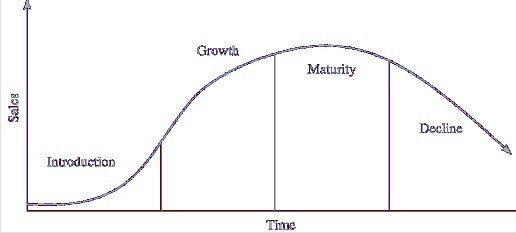 The diagram immediately above representsA) the pre-introductory product development stage.B) a Student's t-test distribution.C) the purchase intentions of hypothetical individuals.D) a normal distribution.E) a product life cycle.Answer:  EDifficulty: 1 EasyTopic:  New Product ForecastingLearning Objective:  1-06 Discuss forecasting for new products.Accessibility:  Keyboard NavigationGradable:  automatic35) An "Analog Forecast"A) is a statistical method involving the use of multiple explanatory variables.B) does not forecast specific amounts and instead predicts only ranges.C) is unlikely to be used when little past data about your product's sales is available.D) is sometimes used to forecast new products.E) None of the options are correct.Answer:  DDifficulty: 1 EasyTopic:  New Product ForecastingLearning Objective:  1-06 Discuss forecasting for new products.Accessibility:  Keyboard NavigationGradable:  automatic36) The Bass ModelA) is used to forecast new product sales.B) is used for product forecasts with a relatively long history of sales.C) has been little used in the last twenty years by forecasters.D) is unable to model consumer durable sales.E) is used to forecast the sales of mature products.Answer:  ADifficulty: 1 EasyTopic:  New Product ForecastingLearning Objective:  1-06 Discuss forecasting for new products.Accessibility:  Keyboard NavigationGradable:  automatic37) PLC was used in the first chapter to representA) the probability of limited consumption.B) the principle of linear correlation.C) the product life cycle.D) the positive long-term probability.E) None of the options are correct.Answer:  CDifficulty: 1 EasyTopic:  New Product ForecastingLearning Objective:  1-06 Discuss forecasting for new products.Accessibility:  Keyboard NavigationGradable:  automatic38) Ft = At-1 representsA) a simple naïve model.B) a modified naïve model.C) the standard assumption in all forecasting models.D) one way of stating a Bass Model.E) None of the options are correct.Answer:  ADifficulty: 1 EasyTopic:  A Simple Naive Forecasting ModelLearning Objective:  1-07 Describe the naive forecasting method.Accessibility:  Keyboard NavigationGradable:  automatic39) 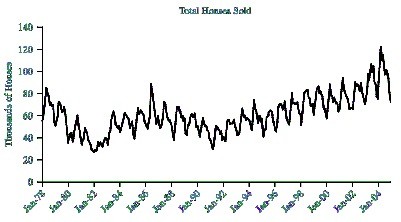 The data above represents the total houses sold in thousands of units per month through December of 2004. Use an appropriate naïve model to forecast January 2005 sales.A) 72B) 80C) 89D) 94E) 76Answer:  CDifficulty: 2 MediumTopic:  Forecasting Total New Houses SoldLearning Objective:  1-07 Describe the naive forecasting method.Accessibility:  Keyboard NavigationGradable:  automatic40)  In the table above, Total Houses Sold in the United States are forecasted by what method?A) A naïve modelB) A modified naïve model with a lag of 4C) A modified naïve model with a lag of 12D) A simple smoothing modelAnswer:  CDifficulty: 2 MediumTopic:  Forecasting Total New Houses SoldLearning Objective:  1-07 Describe the naive forecasting method.Accessibility:  Keyboard NavigationGradable:  automatic41) In the table shown above, the root mean square error calculated isA) an "in sample" RMSE.B) an "out of sample" RMSE.C) a measure of "accuracy."D) an inappropriate measure to use because of the seasonality of the data.Answer:  ADifficulty: 1 EasyTopic:  Evaluating ForecastsLearning Objective:  1-08 Explain what the MAPE is and how it is used in forecasting.Accessibility:  Keyboard NavigationGradable:  automatic42) In the table above showing a forecast of Total Houses Sold in the United States, what does the RMSE number of 12.48 mean?A) The number represents the root mean squared error associated with the forecasts for Jan-05 through Dec-05.B) The number represents the root mean squared error associated with the forecasts for Jan-03 through Dec-05.C) The number represents the root mean squared error associated with the forecast for Jan-04.D) The number represents the root mean squared error associated with the forecasts for Jan-04 through Dec-04.Answer:  DDifficulty: 1 EasyTopic:  Evaluating ForecastsLearning Objective:  1-08 Explain what the MAPE is and how it is used in forecasting.Accessibility:  Keyboard NavigationGradable:  automatic43) Qualitative or subjective forecasting methods includeA) surveys of customers.B) exponential smoothing.C) the naïve model.D) the Bass Model.Answer:  ADifficulty: 1 EasyTopic:  Qualitative or Subjective Forecasting MethodsLearning Objective:  1-04 Discuss four types of qualitative forecast methods.Accessibility:  Keyboard NavigationGradable:  automatic44) Subjective or qualitative forecasting methods may be used effectively inA) place of quantitative methods because they are generally more accurate.B) situations where accuracy measures are impossible to calculate.C) only a small set of forecasting situations.D) very long-range forecasting.Answer:  DDifficulty: 1 EasyTopic:  Qualitative or Subjective Forecasting MethodsLearning Objective:  1-04 Discuss four types of qualitative forecast methods.Accessibility:  Keyboard NavigationGradable:  automatic45) Progressive Insurance Company was cited as being a firm that employed "Industrial Strength Forecasting." In doing so, they collected data on motorcycle riders, their ages, their accident history, their educational level and their credit scores. What did Progressive forecast with this data?A) The likelihood that a motorcycle rider would pay their premiumB) The price different motorcycle riders would be willing to pay for insuranceC) The risk exhibited by different motorcycle ridersD) The probability that payment would be made on time to ProgressiveAnswer:  CDifficulty: 1 EasyTopic:  Qualitative or Subjective Forecasting MethodsLearning Objective:  1-04 Discuss four types of qualitative forecast methods.Accessibility:  Keyboard NavigationGradable:  automatic46) If a Theil's U calculation is reported as "1," this could be explained asA) meaning that this forecast will never predict turning points.B) a likely error in the calculation since Theil's U must always be less than 1.C) meaning that this forecast may be expected to be almost perfect actual practice.D) saying this forecast is comparable to a naïve forecast.Answer:  DDifficulty: 1 EasyTopic:  Evaluating ForecastsLearning Objective:  1-08 Explain what the MAPE is and how it is used in forecasting.Accessibility:  Keyboard NavigationGradable:  automatic47) In the Gap Sales Case at the end of Chapter One, it was suggested that we could use a "modified naïve forecasting method" to make a prediction. What "modification" was being suggested to the naïve model?A) Employ a lag of four periods since the data was seasonal.B) Employ a lag of three periods since the data was seasonal.C) Use only the last year of data for estimation.D) Remove two outliers from the original data.Answer:  ADifficulty: 1 EasyTopic:  Integrative Case: Forecasting Sales of the GapLearning Objective:  1-07 Describe the naive forecasting method.Accessibility:  Keyboard NavigationGradable:  automatic48) In Chapter One of the textbook, the following statement appears: "Throughout the text, you may find some situations that we show do not match exactly with the ForecastX results." What is the reason given for making this statement?A) ForecastX invokes proprietary alterations from the standard calculations.B) ForecastX, and other software packages, will always have rounding errors.C) ForecastX uses a "stack procedure" in its calculations.D) All of the options are correct.Answer:  ADifficulty: 1 EasyTopic:  An Introduction to ForecastXLearning Objective:  1-08 Explain what the MAPE is and how it is used in forecasting.Accessibility:  Keyboard NavigationGradable:  automatic49) 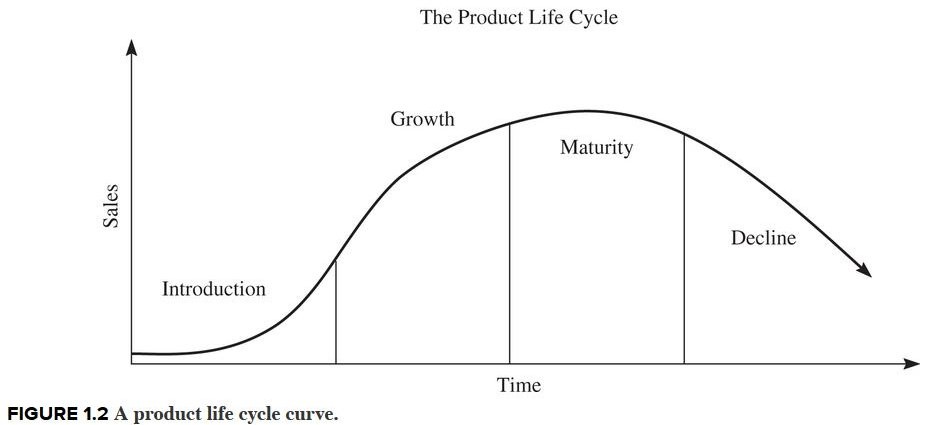 This figure in Chapter One was used to discussA) the effect of price decreases.B) the exponential effect of advertising.C) the introduction of new products.D) the use of a naïve model.Answer:  CDifficulty: 1 EasyTopic:  New Product ForecastingLearning Objective:  1-06 Discuss forecasting for new products.Accessibility:  Keyboard NavigationGradable:  automaticateTotal Houses Sold (000) THSJan-0376Feb-0382Mar-0398Apr-0391May-03101Jun-03107Jul-0399Aug-03105Sep-0390Oct-0388Nov-0376Dec-0375Jan-0489Feb-04102Mar-04123Apr-04109May-04115Jun-04105Jul-0496Aug-04102Sep-0494Oct-0498Nov-0479Dec-0472DateTotal Houses Sold (000) THSNaïve Forecast (-12) THSFErrorSquared ErrorJan-0376Feb-0382Mar-0398Apr-0391May-03101Jun-03107Jul-0399Aug-03105Sep-0390Oct-0388Nov-0376Dec-0375Jan-04897613169Feb-041028220400Mar-041239825625MSE = 155.83Apr-041099118324May-0411510114196RMSE = 12.48Jun-04105107-24Jul-049699-39Aug-04102105-39Sep-049490416Oct-04988810100Nov-04797639Dec-047275-39Jan-0589Feb-05102Mar-05123Apr-05109May-05115Jun-05105Jul-0596Aug-05102Sep-0594Oct-0598Nov-0579Dec-0572DateTotal Houses Sold (000) THSNaïve Forecast (-12) THSFErrorSquared ErrorJan-0376Feb-0382Mar-0398Apr-0391May-03101Jun-03107Jul-0399Aug-03105Sep-0390Oct-0388Nov-0376Dec-0375Jan-04897613169Feb-041028220400Mar-041239825625MSE = 155.83Apr-041099118324May-0411510114196RMSE = 12.48Jun-04105107-24Jul-049699-39Aug-04102105-39Sep-049490416Oct-04988810100Nov-04797639Dec-047275-39Jan-0589Feb-05102Mar-05123Apr-05109May-05115Jun-05105Jul-0596Aug-05102Sep-0594Oct-0598Nov-0579Dec-0572DateTotal Houses Sold (000) THSNaïve Forecast (-12) THSFErrorSquared ErrorJan-0376Feb-0382Mar-0398Apr-0391May-03101Jun-03107Jul-0399Aug-03105Sep-0390Oct-0388Nov-0376Dec-0375Jan-04897613169Feb-041028220400Mar-041239825625MSE = 155.83Apr-041099118324May-0411510114196RMSE = 12.48Jun-04105107-24Jul-049699-39Aug-04102105-39Sep-049490416Oct-04988810100Nov-04797639Dec-047275-39Jan-0589Feb-05102Mar-05123Apr-05109May-05115Jun-05105Jul-0596Aug-05102Sep-0594Oct-0598Nov-0579Dec-0572